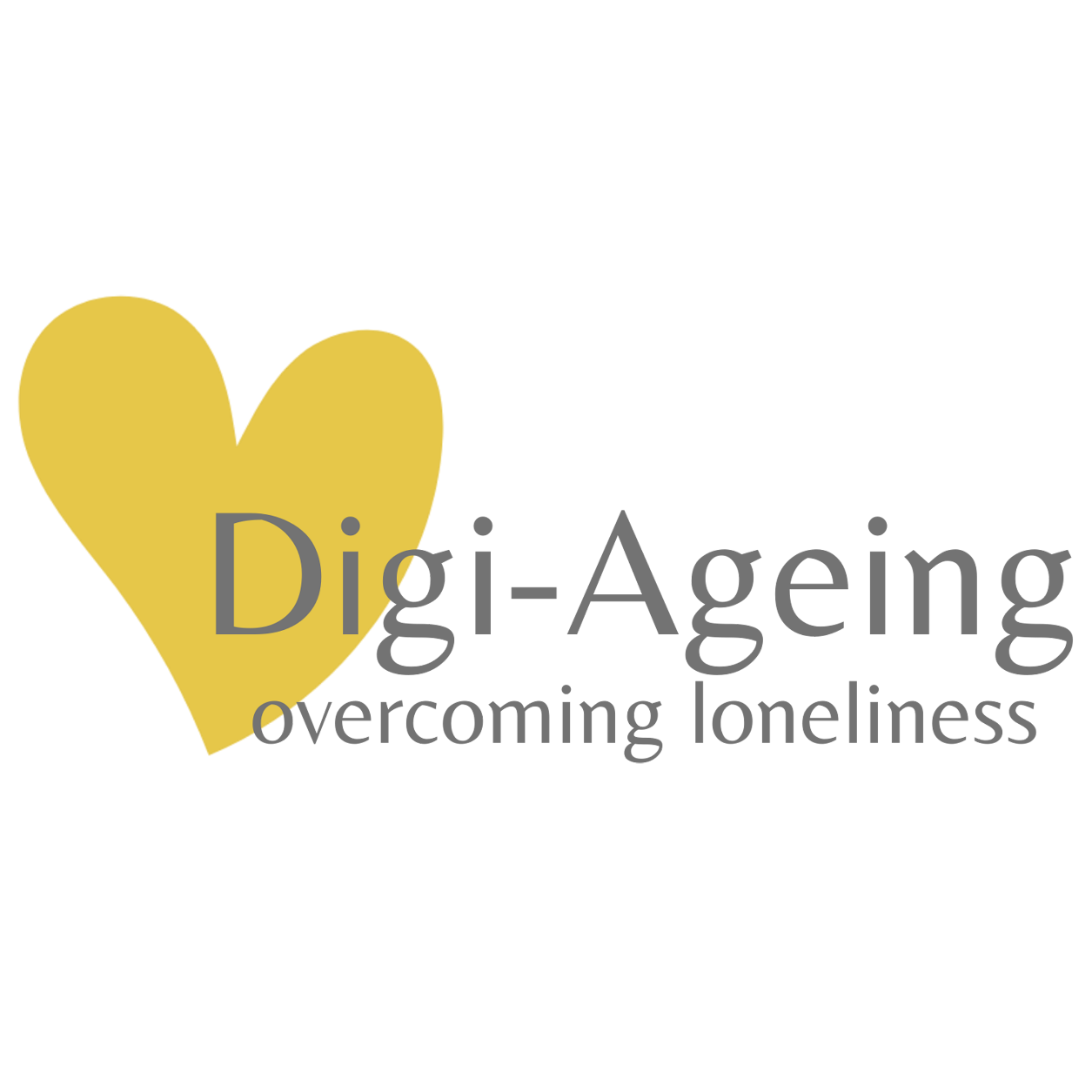 Μαζί ενάντια στη μοναξιά στα γηρατειάΗ «μοναξιά στα γηρατειά» είναι ένα πολύ γνωστό κοινωνικό φαινόμενο που εξακολουθεί να λαμβάνει πολύ λίγη προσοχή. Ωστόσο, η τρέχουσα πανδημία μας δείχνει σαφώς ότι πρέπει να δώσουμε μεγαλύτερη προσοχή στο ζήτημα. Οι ηλικιωμένοι απομονώνονται όλο και περισσότερο. Όσοι βρίσκονται σε εγκαταστάσεις φροντίδας είναι απομονωμένοι για τη δική τους προστασία, άλλοι έχουν ελάχιστη επαφή με τους φίλους και την οικογένειά τους ή ζουν εντελώς μόνοι τους. Οι άνθρωποι που φροντίζουν ηλικιωμένους συχνά κατακλύζονται από τις πολλές προφυλάξεις ασφαλείας και τις προκλήσεις στην καθημερινή τους ζωή. Αυτό ισχύει και για τους οικογενειακούς φροντιστές. Από τον Οκτώβριο του 2020, η διεθνής κοινοπραξία Digi-Ageing συγκροτήθηκε για να αντιμετωπίσει αυτές τις προκλήσεις και αναπτύσσει κατάλληλα μέτρα για την αντιμετώπιση του φαινομένου της «μοναξιάς στην τρίτη ηλικία». Οι κύριοι στόχοι μας είναι να αυξήσουμε τις ικανότητες στη χρήση ψηφιακών εργαλείων στον τομέα της φροντίδας ηλικιωμένων, να δημιουργήσουμε ένα ισχυρό δίκτυο που αναπτύσσει κοινές λύσεις και να εξοικειώσουμε τους ανθρώπους με τη μέθοδο και τα εργαλεία Digi-Ageing μέσω πιλοτικών εκπαιδεύσεων.Τι αναπτύξαμε Ερευνητικές εκθέσεις σχετικά με το θέμα της μοναξιάς στην τρίτη ηλικία Δημιουργία ενός Δικτύου που αντιμετωπίζει συγκεκριμένα αυτό το φαινόμενοΨηφιακό εργαλείο προσυμπτωματικού ελέγχου για την έγκαιρη αναγνώριση της «μοναξιάς στην τρίτη ηλικία» (πρόληψη)Εργαλείο ψηφιακής αναπόλησης για παρόχους εκπαίδευσης στον τομέα της φροντίδας ηλικιωμένων, για φροντιστές, για τη φροντίδα μελών της οικογένειας και για τους ίδιους τους ενδιαφερόμενους ηλικιωμένους (παρέμβαση)                          Πρόγραμμα σπουδών για το Digi-Ageing Blended Training Program για τον τομέα της φροντίδαςΗ ιστοσελίδα Digi-Ageing σας δίνει πρόσβαση στα εργαλεία, την online εκπαίδευση και τα βίντεο και σε πρόσθετους πόρους.Ιστοσελίδα: 		                             http://digi-ageing.eu/Διαδικτυακή Εκπαίδευση:		http://digi-ageing.eu/trainingYouTube:		                             https://www.youtube.com/@digiageingΜάθετε περισσότερα για το έργο Digi-ageing και μείνετε ενήμεροι για τα νέα μας, μέσο από τα κοινωνικά μας δίκτυα! Facebook: 		https://www.facebook.com/digiageingLinkedIn: 		https://www.linkedin.com/company/digi-ageingΣύνδεσμος EPRP: 	https://ec.europa.eu/programmes/erasmus-plus/projects/eplus-project-details/#project/2020-1-AT01-KA202-078084Μαθησιακά ΑποτελέσματαΤα επιδιωκόμενα μαθησιακά αποτελέσματα του προγράμματος σπουδών απευθύνονται τόσο στον συναισθηματικό όσο και στον γνωστικό τομέα. Ο γενικός στόχος του εκπαιδευτικού προγράμματος είναι να ευαισθητοποιήσει τους ανθρώπους στο θέμα της μοναξιάς στην τρίτη ηλικία (συναισθηματική), να δημιουργήσει μεγαλύτερη ευαισθητοποίηση για αυτήν (συναισθηματική), να κατανοήσει το υπόβαθρο του προβλήματος σε όλες τις πτυχές του (γνωστική) και να είναι σε θέση να χρησιμοποιήσει τα εργαλεία που αναπτύχθηκαν στο έργο για τον εντοπισμό των κινδύνων μοναξιάς,  να εκτιμήσουν την παρούσα έκταση της μοναξιάς και να αποτρέψουν και να αντιμετωπίσουν τη μοναξιά στη δική τους οργάνωση (γνωστική).Συναισθηματικά Μαθησιακά ΑποτελέσματαΟ τομέας της συναισθηματικής μάθησης περιλαμβάνει στόχους που σχετίζονται με το ενδιαφέρον, τη στάση και τις αξίες.  Η ταξινόμηση των μαθησιακών αποτελεσμάτων για τον συναισθηματικό τομέα αναπτύχθηκε ακολουθώντας την ταξινόμηση των μαθησιακών αποτελεσμάτων στον γνωστικό τομέα από τους Krathwohl, Bloom &; Masia (1975). Αυτός ο τομέας χαρακτηρίζεται επίσης από μια ιεραρχική δομή που βασίζεται στη διαδικασία εσωτερίκευσης. Μαθησιακοί στόχοι που τονίζουν ένα συναίσθημα, ένα αίσθημα ή ένα ορισμένο επίπεδο συμπάθειας ή αντιπάθειας. Τα συναισθηματικά μαθησιακά αποτελέσματα κυμαίνονται από την απλή προσοχή σε ορισμένα φαινόμενα έως πολύπλοκες αλλά εσωτερικά συνεπείς ιδιότητες χαρακτήρα και συνείδησης. Στη βιβλιογραφία, τέτοιοι μαθησιακοί στόχοι παρουσιάζονται ως ενδιαφέροντα, στάσεις, εκτιμήσεις, αξίες ή συναισθηματικές στάσεις.Οι συμμετέχοντες...έχουν επίγνωση της πραγματικής κατάστασης και του ζητήματος της μοναξιάς μεταξύ των ηλικιωμένων,ενδιαφέρονται για το θέμα της μοναξιάς στην τρίτη ηλικία και παρακινούνται να εργαστούν για λύσεις στην κοινοπραξία Digi-Ageing,έχουν επίγνωση των δυνατοτήτων των ψηφιακών λύσεων για τον εντοπισμό, την πρόληψη και την αντιμετώπιση της μοναξιάς.Γνωστικά Μαθησιακά ΑποτελέσματαΟ τομέας της γνωστικής μάθησης  περιλαμβάνει την κατανόηση των πληροφοριών και πώς αυτές αναπτύσσονται μέσω της εφαρμογής σε μια κλίμακα που αυξάνεται από τη βασική αξιολόγηση σε σύνθετη αξιολόγηση και δημιουργία.  Ο γνωστικός τομέας περιλαμβάνει εκείνους τους στόχους που έχουν να κάνουν με τη σκέψη, τη γνώση και την επίλυση προβλημάτων. Η οργανωτική αρχή του γνωστικού τομέα είναι η μετάβαση από απλές και συγκεκριμένες σε πιο σύνθετες και αφηρημένες μορφές συμπεριφοράς. Τόσο μαθησιακοί στόχοι που δίνουν έμφαση στη μνήμη ή την αναπαραγωγή υλικού που έχει πιθανώς μάθει όσο και μαθησιακοί στόχοι που περιλαμβάνουν την επίλυση ενός πνευματικού έργου στο οποίο το άτομο πρέπει να καθορίσει το κύριο πρόβλημα και να αναδιατάξει ή να συνδυάσει δεδομένο υλικό μέσω ιδεών, μεθόδων ή διαδικασιών που έχουν μάθει προηγουμένως. Οι γνωστικοί μαθησιακοί στόχοι κυμαίνονται από την απλή απαγγελία ενός μαθησιακού υλικού εώς εξαιρετικά πρωτότυπους και δημιουργικούς τρόπους συνδυασμού και συναρμολόγησης νέων ιδεών και υλικών.Οι συμμετέχοντες ...κατανοούν τις διαφορές μεταξύ των εννοιών της μοναξιάς και της κοινωνικής απομόνωσης,γνωρίζουν την τρέχουσα κατάσταση μοναξιάς των ηλικιωμένων στην Ευρώπη (επικράτηση),γνωρίζουν τους παράγοντες κινδύνου για μοναξιά στα γηρατειά,γνωρίζουν τις αρνητικές επιπτώσεις της μοναξιάς στη γενική κατάσταση της υγείας,είναι εξοικειωμένοι με τις δυνατότητες εντοπισμού και αξιολόγησης της μοναξιάς,γνωρίζουν στρατηγικές και μέτρα για την πρόληψη της μοναξιάς μεταξύ των ηλικιωμένων,γνωρίζουν στρατηγικές και μέτρα για την αντιμετώπιση της μοναξιάς μεταξύ των ηλικιωμένων,είναι εξοικειωμένοι με τα εργαλεία Digi-Ageing,κατανοούν τους σκοπούς, τους στόχους και τις ομάδες-στόχους των εργαλείων Digi-Ageing,χρησιμοποιούν σωστά τα εργαλεία Digi-Ageing στην πράξη,αξιολογούν τα εργαλεία Digi-Ageing.Προφίλ προσόντωνΟι απόφοιτοι του προγράμματος μικτής μάθησης (ΕΕΚ-Εκπαιδευτικοί) μπορούν να εκπαιδεύσουν διάφορες ομάδες-στόχους (π.χ. επαγγελματίες υγείας και εκπαιδευόμενους) στον εντοπισμό, την πρόληψη και την αντιμετώπιση της μοναξιάς (αρχή της εκπαίδευσης του εκπαιδευτή).Τα προσόντα για την κατάρτιση των ομάδων-στόχων περιλαμβάνουν την επαγγελματική, παιδαγωγική και οργανωτική διαχείριση. Πιο συγκεκριμένα περιλαμβάνει:Σχεδιασμός, οργάνωση, συντονισμός, υλοποίηση και αξιολόγηση του εκπαιδευτικού προγράμματοςΔιασφάλιση της συνδεόμενης με το περιεχόμενο και παιδαγωγικής ποιότητας της διδασκαλίας στις επιμέρους θεματικές περιοχέςΕπιλογή των ιδρυμάτων στα οποία θα πραγματοποιηθεί η κατάρτισηΕκτός από αυτά τα ειδικά προσόντα, οι απόφοιτοι αποκτούν την ικανότητα να σκέφτονται και να ενεργούν με αναλυτικό, δομημένο και προσανατολισμένο στη λύση τρόπο.Ομάδες-στόχοι για κατάρτισηΟμάδες-στόχοι και τελικοί δικαιούχοι: Οι ομάδες-στόχοι του έργου είναι ο αρχικός  και συνεχής φορέας ΕΕΚ στον τομέα της φροντίδας ηλικιωμένων, κυρίως  οι επιχειρηματίες, οι  εκπαιδευτές επαγγελματικής κατάρτισης σε αυτά τα κέντρα, οι φροντιστές (νοσηλευτές, κοινωνικοί λειτουργοί κ.λπ.) και οι ίδιοι οι ηλικιωμένοι.Ανάγκες των ομάδων-στόχων: Οι πάροχοι ΕΕΚ και  τα κέντρα εντατικής φροντίδας δεν έχουν εκπαιδευτεί στην αποτελεσματική χρήση ψηφιακών εργαλείων και προσεγγίσεων μεικτής μάθησης. Υπάρχει επίσης έλλειψη διαθέσιμου διαδικτυακού εκπαιδευτικού υλικού στον τομέα της φροντίδας, το θέμα των στρατηγικών παρέμβασης στη μοναξιά σπάνια αντιμετωπίζεται σε τακτικά προγράμματα κατάρτισης και η χρήση ψηφιακών εργαλείων είναι εξαιρετικά καινοτόμα.Εκτός από αυτή την πρωταρχική ομάδα-στόχο, το εκπαιδευτικό πρόγραμμα απευθύνεται επίσης σε άτομα που παρέχουν άτυπη φροντίδα σε ηλικιωμένους (όπως οικογενειακούς φροντιστές), άτομα που επηρεάζονται άμεσα από τη μοναξιά, ηλικιωμένους που είναι κοινωνικά απομονωμένοι και επιθυμούν να αποτρέψουν τη μοναξιά και όλους εκείνους που ενδιαφέρονται για το θέμα της μοναξιάς στην τρίτη ηλικία και θέλουν να συμμετάσχουν σε αυτό.Πρόγραμμα σπουδών Digi-AgeingΤα κύρια μαθησιακά πεδία του προγράμματος κατάρτισης μικτής μάθησης είναι τα ακόλουθα:ΜΑΘΗΜΑ 1: Μοναξιά στα γηρατειά [Πρόσωπο με Πρόσωπο]Η μοναξιά στην τρίτη ηλικία είναι το υποκείμενο φαινόμενο και ζήτημα σε αυτό το έργο και, ως εκ τούτου, το επίκεντρο του προγράμματος κατάρτισης. Στόχος είναι οι συμμετέχοντες να μάθουν και να κατανοήσουν το θεωρητικό-εννοιολογικό υπόβαθρο και να αναπτύξουν μια συνειδητοποίηση και να ευαισθητοποιηθούν σε αυτό. Μαθησιακό περιεχόμενο:Η μοναξιά των ηλικιωμένων ως κοινωνικό φαινόμενοΟρισμός και μοντέλα μοναξιάςΜοναξιά και κοινωνική απομόνωσηΗ μοναξιά ως καθοριστικός παράγοντας της υγείαςΜαθησιακά Αποτελέσματα:Οι συμμετέχοντες...γνωρίζουν το θεωρητικό υπόβαθρο της μοναξιάς στα γηρατειά,κατανοούν τις διαφορές μεταξύ μοναξιάς και κοινωνικής απομόνωσης,γνωρίζουν την κατάσταση της μοναξιάς των ηλικιωμένων στην Ευρώπη,μαθαίνουν για τις αρνητικές επιπτώσεις της μοναξιάς στην υγεία.Υλικό κατάρτισης:A # 1_Σύντομη ταινία με θέμα τη μοναξιά στα γηρατειάA#2_Το φαινόμενο της μοναξιάςΜΑΘΗΜΑ 2: Αναγνώριση της μοναξιάς [Πρόσωπο με Πρόσωπο & Διαδικτυακά]Ο εντοπισμός και αναγνώριση της μοναξιάς είναι μια σημαντική πτυχή της εκπαίδευσης. Τα ευρήματα από την έρευνα πεδίου Digi-Ageing έχουν δείξει ότι οι επαγγελματίες φροντιστές δεν διαθέτουν τυποποιημένες μεθόδους για την ανίχνευση της μοναξιάς. Αντ 'αυτού, η προσέγγιση είναι γενικά πιο υποκειμενική. Ταυτόχρονα, οι φροντιστές γνωρίζουν τη μοναξιά στην τρίτη ηλικία ως μείζον κοινωνικό πρόβλημα και πρόβλημα υγείας και θα ήθελαν να έχουν τυποποιημένες διαδικασίες, όπως εργαλεία αξιολόγησης, ώστε να είναι σε θέση να αξιολογούν γρήγορα και εύκολα καθώς και έγκυρα τη μοναξιά ή τον κίνδυνο μοναξιάς.Μαθησιακό περιεχόμενο:Οι παράγοντες κινδύνου για μοναξιά στην τρίτη ηλικίαΠροσέγγιση Digi-Ageing για την ανίχνευση της μοναξιάςΜαθησιακά Αποτελέσματα:Οι συμμετέχοντες ...γνωρίζουν τους παράγοντες κινδύνου για μοναξιά στην τρίτη ηλικία,είναι εξοικειωμένοι με τις δυνατότητες ανίχνευσης και αξιολόγησης της μοναξιάς,κατανοούν τους σκοπούς, τους στόχους και τις ομάδες-στόχους της προσέγγισης Digi-Ageing,γνωρίζουν το εργαλείο αναγνώρισης Digi-Ageing.Εκπαιδευτικό Υλικό:A#3_Κάρτες διαστάσεων ρίσκουA#4_Αναγνώριση της μοναξιάς01_Εισαγωγικό βίντεοA#6_Άσκηση-σενάρια για φροντιστήΜΑΘΗΜΑ 3: Πρόληψη &; Υπέρβαση [Πρόσωπο με Πρόσωπο & Διαδικτυακά]Η πρόληψη και η αντιμετώπιση της μοναξιάς στην τρίτη ηλικία είναι ο σκοπός αυτού του έργου. Η τεχνική προσέγγισης της ανάμνησης είναι μια κεντρική στρατηγική που χρησιμοποιείται στη πλατφόρμα Digi-Ageing. Με βάση την έρευνα, η ανάκληση θετικών αναμνήσεων και η καλή επικοινωνία μεταξύ φροντιστών και πελατών, μπορεί να μειώσει και να προλάβει την μοναξιά.Μαθησιακό περιεχόμενο:Στρατηγικές για την πρόληψη και την αντιμετώπιση της μοναξιάς στην τρίτη ηλικίαΤεχνική αναπόλησης κατά της μοναξιάς μεταξύ των ηλικιωμένωνΜαθησιακά αποτελέσματα:Οι συμμετέχοντες ...γνωρίζουν στρατηγικές και μέτρα για την πρόληψη της μοναξιάς μεταξύ των ηλικιωμένων,γνωρίζουν στρατηγικές και μέτρα για την αντιμετώπιση της μοναξιάς μεταξύ των ηλικιωμένων,γνωρίζουν το εργαλείο Digi-Ageing reminiscence.Εκπαιδευτικό Υλικό:Α#7_Αναπόληση A#8_Άσκηση- σενάρια για φροντιστήA#9_ Άσκηση- σενάρια για τον ασθενή06_Ραντεβού με εργαλείο Αναπόλησης βίντεο 07_ Εργαλείο Αναπόλησης  βίντεοΜΑΘΗΜΑ 4: Πλατφόρμα Digi-Ageing [Πρόσωπο με Πρόσωπο & Διαδικτυακά ]Η σωστή χρήση των εργαλείων Digi-Ageing είναι ένα σημαντικό γνωστικό μαθησιακό αποτέλεσμα της προπόνησης. Οι συμμετέχοντες θα πρέπει να εξοικειωθούν όσο το δυνατόν περισσότερο με όλες τις λειτουργίες στο σύντομο διαθέσιμο χρονικό διάστημα, ώστε να είναι σε θέση να χρησιμοποιούν τα εργαλεία ανεξάρτητα και χωρίς προβλήματα μετά την εκπαίδευση. Είναι σημαντικό να επιδεικνύετε επανειλημμένα και να εκτελείτε ανεξάρτητα όλες τις λειτουργίες της εργαλειοθήκης Digi-Ageing.Μαθησιακό περιεχόμενο:Ιστοσελίδα και πλατφόρμα Digi-AgeingΛογαριασμός χρήστη και εγγραφή πελατώνΠαρουσίαση και εισαγωγή στις λειτουργίες της εργαλειοθήκης Digi-AgeingΜαθησιακά Αποτελέσματα:Οι συμμετέχοντες ... Θα εγγραφούν στην πλατφόρμα Digi-Ageing,μπορούν να εγγράψουν νέους πελάτες,γνωρίζουν τις λειτουργίες της πλατφόρμας Digi-Ageing.Εκπαιδευτικό Υλικό:A#10_Ημερολόγιο για συμμετέχοντες02_Βίντεο εγγραφής πελάτη04_Βίντεο Εργαλείο Αναγνώρισης της μοναξιάς05 Βίντεο χρήσης του EcomapΜΑΘΗΜΑ 5: Εργαλειοθήκη Digi-Ageing [Πρόσωπο με Πρόσωπο & Διαδικτυακά]Αυτή η ενότητα βασίζεται στην προηγούμενη ενότητα (5.4 Πλατφόρμα Digi-Ageing) και στοχεύει στην εμβάθυνση και εδραίωση της χρήσης των εργαλείων Digi-Ageing. Οι συμμετέχοντες θα πρέπει να εξοικειωθούν με τις λειτουργίες της πλατφόρμας και να εξοικειωθούν όλο και περισσότερο με αυτήν. Είναι σημαντικό όλοι οι συμμετέχοντες να αναλάβουν ενεργό ρόλο και να έχουν υποστήριξη  από τον εκπαιδευτή εάν είναι απαραίτητο.Μαθησιακό περιεχόμενο:Εφαρμογή του εργαλείου Digi-Ageing αναγνώρισης και αναπόλησηςΜαθησιακά Αποτελέσματα:Οι συμμετέχοντες ...είναι εξοικειωμένοι με τις λειτουργίες των εργαλείων Digi-Ageing και τα χρησιμοποιούν σωστά.Εκπαιδευτικό Υλικό:Digi-Ageing – Εγχειρίδιο χρήσηςΨηφιακή συσκευή με σύνδεση στο διαδίκτυο03_Αλλαγή οργανισμούΜΑΘΗΜΑ 6: Επικοινωνία & Αξιολόγηση [Πρόσωπο με Πρόσωπο & Διαδικτυακά]Στο ένα τελικό στάδιο μάθησης, οι συμμετέχοντες μαθαίνουν τη χρήση της εργαλειοθήκης με την χρήση φανταστικών καταστάσεων σε ζευγάρια υπό τη μορφή παιχνίδι με ρόλους. Οι συμμετέχοντες βάζουν τον εαυτό τους σε μια κατάσταση αξιολόγησης χρησιμοποιώντας συγκεκριμένα παραδείγματα και καταστάσεις για να μπουν στην θέση του ρόλου του πελάτη και του φροντιστή. Η εστίαση εδώ είναι στις επικοινωνιακές πτυχές. Αφού εσωτερικευτούν οι λειτουργίες της πλατφόρμας, οι φροντιστές μπορούν να επικεντρωθούν καλύτερα στη διαπροσωπική επικοινωνία κατά τη διάρκεια μιας αξιολόγησης με τα εργαλεία.Μαθησιακό περιεχόμενο:Εφαρμογή των εργαλείων Digi-Ageing με έμφαση στην επικοινωνία κατά τη διάρκεια της αξιολόγησηςΜαθησιακά Αποτελέσματα:Οι συμμετέχοντες ...είναι εξοικειωμένοι με τη χρήση των εργαλείων Digi-Ageing,μπορούν να διατηρήσουν μια συνομιλία με έναν πελάτη κατά τη διάρκεια της αξιολόγησηςΕκπαιδευτικό Υλικό:Digi-Ageing – Εγχειρίδιο χρήσηςΨηφιακή συσκευή με σύνδεση στο διαδίκτυοA#11_Περιγραφή περιστατικούA#12_Χρήση πλασματικών χαρακτήρων A#13_Χρήση ρόλου φροντιστήΕφαρμογή στην πράξη [Διαδικτυακά]Μετά την ολοκλήρωση της διημερής κατάρτισης μικτής μάθησης, οι γνώσεις και ικανότητες που αποκτήθηκαν θα εφαρμοστούν στην πράξη. Οι συμμετέχοντες αναμένεται να πραγματοποιήσουν τουλάχιστον μία πλήρη αξιολόγηση Digi-Ageing χρησιμοποιώντας την εργαλειοθήκη (εργαλεία διαλογής και ανάμνησης) με έναν ή περισσότερους πραγματικούς πελάτες στην πράξη. Στη συνέχεια, θα πρέπει να γραφτεί μια σύντομη αναφορά περίπτωσης με προσωπικό προβληματισμό (έως 2 σελίδες) και να υποβληθεί στον εκπαιδευτή. Εκτός από τη συμμετοχή στην εκπαίδευση, αυτή η τελική εργασία αποτελεί προϋπόθεση για τη λήψη του πιστοποιητικού εκπαιδευτή Digi-Ageing.Μαθησιακό περιεχόμενο:Εφαρμογή των εργαλείων Digi-Ageingστην πράξηΣυμπλήρωση αναφοράς περίπτωσηςΜαθησιακά αποτελέσματα:Οι συμμετέχοντες ...εφαρμόζουν  και χρησιμοποιούν τα εργαλεία Digi-Ageing στην πράξη,αξιολογούν τα εργαλεία Digi-Ageing και την εφαρμογή τους σε πραγματικούς πελάτεςΕκπαιδευτικό υλικό:A#14_Αναφορά περίπτωσηςA#15_ Ερωτηματολόγιο ΑξιολόγησηςΠρόγραμμα σπουδών online: www.digi-ageining.eu/trainingΗ δομή του διαδικτυακού μαθήματος σας καθοδηγεί σε ολόκληρο το πρόγραμμα σπουδών.Όλο το εκπαιδευτικό υλικό είναι διαθέσιμο στην ιστοσελίδα.Σας ευχόμαστε κάθε επιτυχία με τοΕκπαίδευση Digi-Ageing!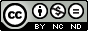 CC BY-NC-NDΌλα τα έγγραφα που παρέχονται αδειοδοτούνται σύμφωνα με το CC BY-NC-ND 4.0: https://creativecommons.org/licenses/by-nc-nd/4.0/Η υποστήριξη της Ευρωπαϊκής Επιτροπής για την παραγωγή αυτής της έκδοσης δεν συνιστά έγκριση του περιεχομένου που αντικατοπτρίζει μόνο τις απόψεις των συγγραφέων και η Επιτροπή δεν μπορεί να θεωρηθεί υπεύθυνη για οποιαδήποτε χρήση των πληροφοριών που περιέχονται σε αυτήν.